Supplemental Fig. S5 Comparison of MRI, 18F-FDG and 18F-FGln PET/CT in a same patient with specific breast cancers.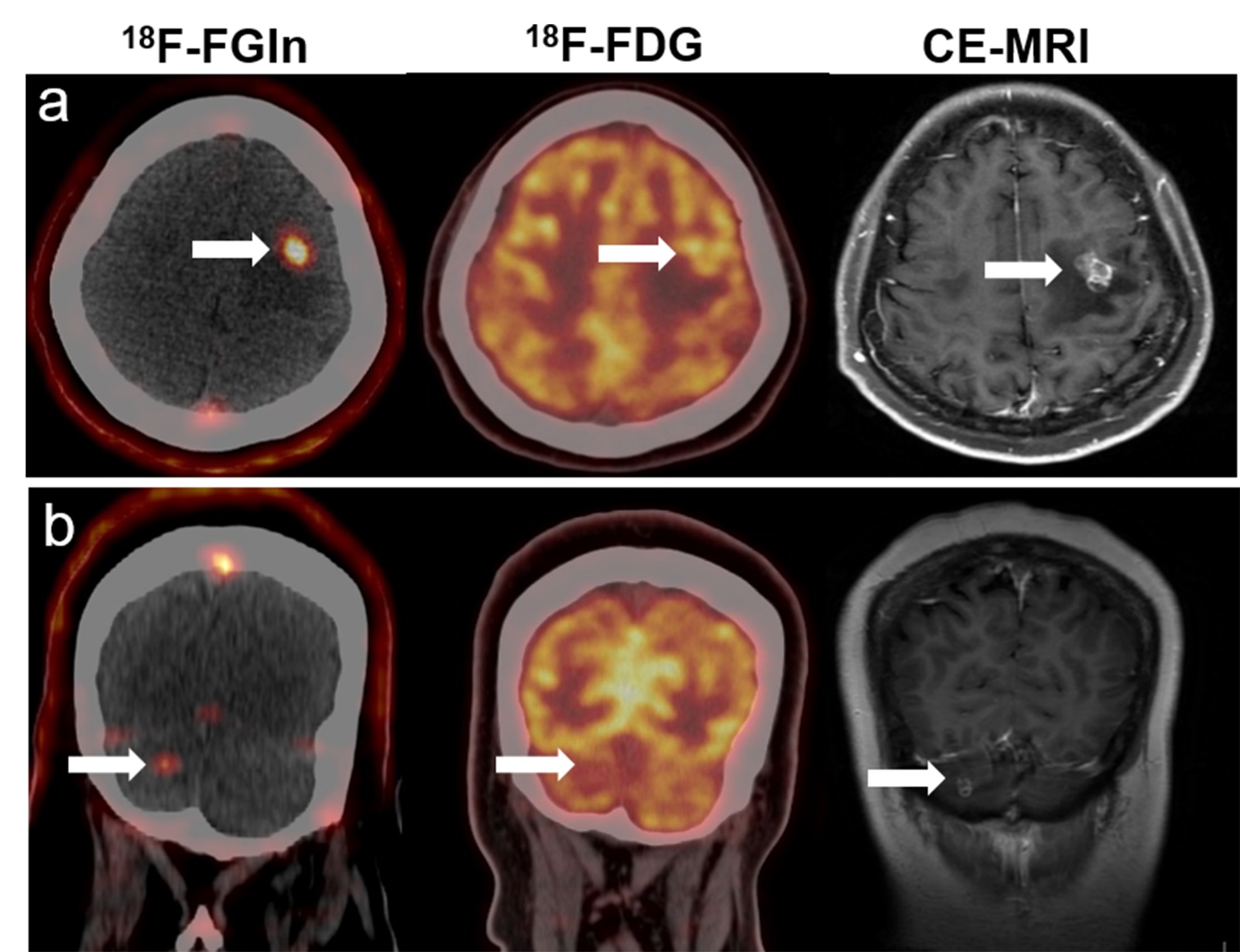 